BOJE 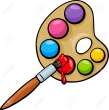 ⃝ CRVENA⃝ PLAVA⃝ ŽUTA⃝ ZELENA⃝ NARANDŽASTA⃝ LJUBIČASTA⃝ ROZE/RUŽIČASTA⃝ SMEĐA/BRAON⃝ CRNA⃝ BELA⃝ SIVAOboj kućicu onako kako piše. 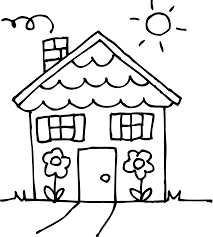 Zid je beo. Krov je crven. Cveće je roze.Vrata su smeđa. Trava je zelena. Dimnjak je narandžast. Dim je siv. Sunce je žuto. Nebo je plavo. 